https://78bbm3rv7ks4b6i8j3cuklc1-wpengine.netdna-ssl.com/wp-content/uploads/2015/08/1-var-stats.pdf#32: Answer ( c )The Choices below are for 4 data sets. In the choices, ‘w’ is a constant.There are FIVE values in each data set.Each Choice has the same MEAN. Which has the greatest Standard Deviation?W – 2		W – 1		W		W + 1		W + 2W – 2		W – 2		W		W + 2		W + 2W – 3		W – 1		W		W + 1		W + 3W – 3		W		W		W		W + 3The TI-84 Calculator can do some amazing things.In 6th and 7th grade you learned about the MEAN and the M.A.D (Mean Absolute Deviation).	The Standard Deviation is the Square of the Difference in the MAD.The M.A.D. for each of the data sets is:					SUM	MAD| -2 |		| -1 |		0		1		2	6	6/5	1.2| -2 |		| -2 |		0		2		2	8	8/5	1.6| -3 |		| -1 |		0		1		3	8	8/5	1.6| - 3 |		   0		0		0		3	6	6/5	1.2https://www.scribbr.com/statistics/standard-deviation/The “Denominator is ‘N-1’ (or for this problem: 5 - 1 = 4) to make an adjustment for data.Standard Deviation uses the SUM of the Square of the Difference: (BY HAND)						Sum	Sum / (n-1)			Std Dev4	1	0	1	4	10	10 / 4 = 2.5			~ 1.584	4	0	4	4	16	16 / 4 = 4.0			   2.009	1	0	1	9	20	20 / 4 = 5.0			~ 2.239	0	0	0	9	18	18 / 4 = 4.5			~ 2.12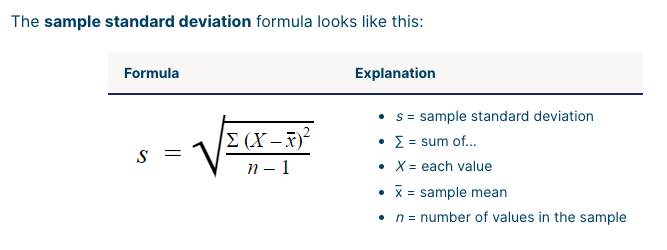 Just for the example, If we use W = 10,Then the Data Values would be:			SUM		Mean8	9	10	11	12		50		108	8	10	12	12		50		107	9	10	11	13		50		107	10	10	10	13		50		10On the TI-84:[STAT]{1: Edit} <enter>Enter data in an L# (Column) [STAT]   {CALC} 	{1: Var Stats}It uses the (L1) List as the default. Or use [2nd] key and the enter the number 1 thru 6 for another L# group of data.Select the {Calculate} optionL1		Sx ~ 1.58 L2	Sx ~ 2L3		Sx ~ 2.23L4		Sx ~ 2.12